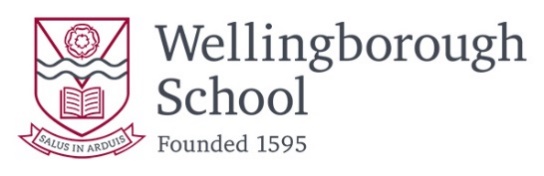 Person SpecificationPlumbing Apprentice CompetenceEssentialDesirableQualificationsRecognised Qualification in Plumbing XGCSE Maths & English A-CXSkills & ExperienceCurrent knowledge of Health and Safety Legislation relevant to constructionXFormal training in manual handling and risk assessment.XFull Driving Licence.XExperience in using plumbing tools XPersonal QualitiesAbility to work as part of a team.XThe ability to communication effectively with different constituent groups.XA strong work ethic and a grasp of what a great opportunity the apprenticeship isXFlexible and adaptable in attitude and approachXEfficient and reliable personality with a sense of humourXAble to demonstrate suitable characteristics necessary when working with childrenXConfident and self-motivated, with the ability to work unsupervised in a busy environment.X